	Олимпиада «Я-бакалавр» 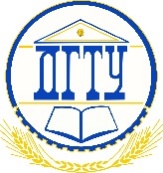 для обучающихся 5-11 классовС 17 октября 2022 года стартует Олимпиада «Я – бакалавр» для обучающихся 5-11 классов образовательных организаций Российской Федерации по 12 предметам: математика, информатика, история, физика, русский язык, право, психология, экономика, обществознание, английский язык, биология/экология, технология.Этапы и сроки проведения Олимпиады:	– регистрация участников проводится на сайте http://donstu-talant.ru
с 17 октября по 27 ноября 2022 г.;– отборочный этап проводитсядистанционно в интерактивном режиме в сети «Интернет» с применением дистанционных образовательных технологий на сайте http://distan.donstu-talant.ru/ с 01 декабря 
по 26 декабря 2022 г.;– заключительный этап проводится в очной форме на базе СибГУ им. М.Ф. Решетнева с 23 января по 28 февраля 2023 года.Олимпиада включена в Перечень олимпиад и иных интеллектуальных и (или) творческих конкурсов, мероприятий, направленных на развитие интеллектуальных и творческих способностей, утвержденный приказом Министерства просвещения Российской Федерации.Результаты участия в Олимпиаде позволяют абитуриентам получить дополнительные баллы при приеме на обучение по образовательным программам высшего образования – программам бакалавриата и специалитета. Порядок начисления дополнительных баллов за индивидуальные достижения регламентируется нормативно-правовыми актами Российской Федерации и локальными актами, регулирующими правила приема и обучения в ДГТУ и вузах-соорганизаторах.Чтобы получить доступ к заданиям отборочного этапа, необходимо зарегистрироваться на сайте Олимпиады. Также рекомендуется внимательно изучить Положение, Регламент проведения олимпиады и Положение по апелляционной комиссии.По техническим вопросам обращаться по электронной почте donstu.talant@gmail.com.